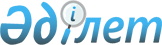 2010-2012 жылдарға арналған аудандық бюджет туралы
					
			Күшін жойған
			
			
		
					Атырау облысы Қызылқоға аудандық мәслихатының 2009 жылғы 23 желтоқсандағы № XVI-1 шешімі. Әділет департаменті Қызылқоға ауданының әділет басқармасында 2010 жылғы 25 қаңтарында № 4-5-120 тіркелді. Күші жойылды - Атырау облысы Қызылқоға аудандық мәслихатының 2013 жылғы 19 сәуірдегі № ХІІІ-4 шешімімен      Ескерту. Күші жойылды - Атырау облысы Қызылқоға аудандық мәслихатының 2013.04.19 № ХІІІ-4 шешімімен.

      РҚАО ескертпесі.

      Мәтінде авторлық орфография және пунктуация сақталған.



      Қазақстан Республикасының 2008 жылғы 4 желтоқсандағы № 95 Бюджет кодексіне, Қазақстан Республикасының 2001 жылғы 23 қаңтардағы № 148 "Қазақстан Республикасындағы жергілікті мемлекеттік басқару және өзін-өзі басқару туралы" Заңының 6 бабы 1-тармағы 1 тармақшасына сәйкес және аудан әкімдігінің 2009 жылғы 21 желтоқсандағы "2010-2012 жылдарға арналған аудандық бюджет туралы" № 340 қаулысы мен ұсынысына сай, аудандық мәслихат ХVІ сессиясында ШЕШІМ ЕТТІ:



      1. Қызылқоға ауданының 2010-2012 жылдарға арналған аудандық бюджеті тиісінше 1, 2 және 3-қосымшаларға сәйкес, оның iшiнде 2010 жылға мынадай көлемде бекітілсін:

      1) кірістер – 2 948 315 мың теңге, оның ішінде:

      салықтық түсімдер - 534 919 мың теңге;

      салықтық емес түсімдер – 4 700 мың теңге;

      негізгі капиталды сатудан түсетін кiрiстер – 3737 мың теңге;

      ресми трансферттердің түсімдері – 2 391 674 мың теңге;

      1) шығындар – 2 948 315 теңге;

      3) таза бюджеттік несиелендіру – 0,0 мың теңге;

      4) қаржы активтерімен жасалатын операциялар бойынша сальдо – 0,0 мың теңге;

      5) Мемлекеттің қаржы активтерін сатудан түсетін түсімдер – 0,0 мың теңге;

      6) бюджет тапшылығы (профициті) – -8 923,0 мың теңге;

      7) бюджет тапшылығын қаржыландыру (профицитін пайдалану) – 8 923,0 мың теңге.

      Ескерту. 1-тармаққа өзгерту енгізілді - Қызылқоға аудандық мәслихатының 2010.02.05 № XVII-2, 2010.04.16 № ХVIII-2 (қолданысқа енгізілу тәртібін 3 тармақтан қараңыз), 2010.07.16 № XX-I, 2010.10.13  № ХХІІ-1, 2010.12.14 № ХХІV-3 Шешімдерімен.



      2. 2010 жылға арналған аудандық бюджет табыстары Бюджеттік кодексіне сәйкес келесідей салықтық түсімдер есебінде жасақталатыны белгіленсін:

      Аудан бюджетіне есептелетін сомадан басқа әлеуметтік және жеке табыс салығы;

      табиғи және басқа ресурстарды пайдаланғаны үшін түсетін түсімдер;

      кәсіпкерлік және кәсіби қызметті жүргізгені үшін алынатын алымдар;

      салықтық емес түсімдер:

      мемлекеттік коммуналдық кәсіпорындар таза табыстар бөлігіне түсімдер;

      коммуналдық меншіктегі мемлекеттік акция пакеті үшін дивиденттер;

      жергілікті бюджеттен қаржыландыратын мемлекеттік мекемелер өнімдерін (жұмыс, қызмет) сатудан, жергілікті бюджет қаржыландыратын мемлекеттік мекемелермен ұйымдастырылатын мемлекеттік сатып алуды жүргізуден ақша түсімдері;

      жергілікті бюджеттен қаржыландыратын, мемлекеттік мекемелерге дебиторлық және депоненттік бережақтың түсімдері;

      басқа да салықтық емес түсімдер.



      3. Аудан бюджетіне жалпы мемлекеттік салықтар түсімінің жалпы сома нормативі 2010 жылға келесідей көлемде бекітілсін:

      жеке тұлғадан жеке табыс салығы бойынша төлем көзінен ұстайтыннан жергілікті бюджет 100 пайыз;

      жеке тұлғадан жеке табыс салығы бойынша төлем көзінен ұсталмайтыннан жергілікті бюджетке 100 пайыз;

      Бір реттік талон бойынша, кәсіпкерлік қызметпен айналысатын жеке тұлғаның жеке табыс салығы бойынша жергілікті бюджетке 100 пайыз;

      Әлеуметтік салық бойынша жергілікті бюджетке 100 пайыз.



      4. Тиісті бюджеттің кірісіне:

      бірыңғай бюджеттік сыныптаманың кірістер сыныптамасының "әлеуметтік салық" коды бойынша-бұрын Зейнетақы қорына, Зейнетақы төлеу жөніндегі мемлекеттік орталыққа, Міндетті медициналық сақтандыру қорына, Мемлекеттік әлеуметтік сақтандыру қорына, Жұмыспен қамтуға жәрдемдесу қорына аударылып келген жарналар жөніндегі берешек есептелетін болып белгіленсін.



      5. Облыстық бюджеттен аудандық бюджетке алынатын субвенция мөлшері 2010 жылға - 1 468 607,0 мың теңге сомасында болып белгіленсін.



      6. 2010 жылға арналған республикалық бюджеттен аудандық бюджетке мынадай мөлшерде ағымдағы нысаналы трансферттер көзделгені ескерілсін:

      1) ауылдық елді мекендердің әлеуметтік саласының мамандарын әлеуметтік қолдау шараларын іске асыру үшін бюджеттік кредиттерге - 9 191,0 мың теңге;

      2) ауылдық елді мекендер саласының мамандарын әлеуметтік қолдау шараларын іске асыру үшін - 992,0 мың теңге;

      3) аз қамтылған отбасылардың 18 жасқа дейінгі балаларына мемлекеттік жәрдемақылар төлеуге - 12 440,0 мың теңге;

      4) мемлекеттік атаулы әлеуметтік көмек төлеуге – 3 546,0 мың теңге;

      5) Ұлы Отан соғысының қатысушылары мен мүгедектерiне Ұлы Отан соғысындағы Жеңiстiң 65 жылдығына орай бiржолғы материалдық көмек төлеуге – 3 346 мың теңге;

      6) Ұлы Отан соғысының қатысушылары мен мүгедектерiне Ұлы Отан соғысындағы Жеңiстiң 65 жылдығына орай жол жүруiн қамтамасыз етуге – 64 мың теңге;

      7) ветеринария саласындағы жергiлiктi атқарушы органдардың бөлiмшелерiн ұстауға – 10 583 мың теңге;

      8) эпизоотияға қарсы iс-шараларды жүргiзуге – 34 721 мың теңге;

      9) әлеуметтік жұмыс орындар және жастар тәжірибесі бағдарламасын кеңейтуге – 16 800,0 мың теңге;

      10) өңірлік жұмыспен қамту және кадрларды қайта даярлау стратегиясын іске асыру шеңберінде білім беру объектілерін күрделі, ағымды жөндеу шығындарына – 33 818,0 мың теңге;

      11) Сумен қамту жүйесін дамытуға – 242 463 мың теңге;

      12) Мектепке дейінгі білім беру ұйымдарында мемлекеттік білім беру тапсырыстарын жүзеге асыруға ("Балапан" бағдарламасы бойынша) – 4936,0 мың теңге.

      Ескерту. 6-тармаққа өзгерту енгізілді - Қызылқоға аудандық мәслихатының 2010.02.05 № XVII-2, 2010.04.16 № ХVIII-2 (қолданысқа енгізілу тәртібін 3 тармақтан қараңыз), 2010.10.13 № ХХІІ-1, 2010.12.14 № ХХІV-3 Шешімдерімен.



      7. 2010 жылға арналған республикалық бюджеттен аудандық бюджетке Қазақстан Республикасында "Білім беруді дамытудың 2005-2010 жылдарға арналған мемлекеттік бағдарламасын" іске асыруға 109 519,0 мың теңге, оның ішінде:

      1) мемлекеттік білім беру ұйымдарының үлгі штаттарын ұстауды қамтамасыз етуге республикалық бюджеттен – 72 967 мың теңге берілгені ескерілсін;

      2) жалпы орта білім беретін мемлекеттік мекемелердегі физика, химия, биология кабинеттерін оқу жабдығымен жарақтандыруға республикалық бюджеттен –  16 380 мың теңге берілгені ескерілсін;

      3) білім беру мекемелерін лингафондық және мультимедиалық кабинеттермен жабдықтау үшін – 22 156 мың теңге берілгені ескерілсін.

      Ескерту. 7-тармаққа өзгерту енгізілді - Қызылқоға аудандық мәслихатының 2010.04.16 № ХVIII-2 (қолданысқа енгізілу тәртібін 3 тармақтан қараңыз), 2010.10.13 № ХХІІ-1 Шешімдерімен.



      8. 2010 жылға арналған облыстық бюджеттен аудандық бюджетке мынадай мөлшерде ағымдағы нысаналы трансферттер көзделгені ескерілсін:1) өңірлік жұмыспен қамту және кадрларды қайта даярлау стратегиясын іске асыру шеңберінде білім беру объектілерін күрделі, ағымды жөндеу шығындарына – 16 909,0 мың теңге;

      2) жаңадан ашылған білім беру объектілерін ұстауға – 21 238,0 мың теңге;

      3) Әлеуметтік білім беру көмегін тағайындауға – 4 871,0 мың теңге;

      4) Ұлы Отан соғысының қатысушылары мен мүгедектерiне Ұлы Отан соғысындағы Жеңiстiң 65 жылдығына орай бiржолғы материалдық көмек төлеуге – 9 470,0 мың теңге;

      5) Азаматтардың жекелеген санаттарын тұрғын үймен қамтамасыз ету үшін – 2 500,0 мың теңге;

      6) Ұлы Отан соғысындағы Жеңiстiң 65 жылдығына орай мәдени шаралар өткізуге – 3 000,0 мың теңге;

      7) "Тайсойған-Қоныстану-Қосқұлақ" су құбыры желісіне күрделі жөндеу жүргізуге – 240 000 мың теңге;

      8) Елді мекендерді жарықтандыру бағдарламасына – 10 000,0 мың теңге және көркейту бағдарламасына – 46 000,0 мың теңге.

      9) Білім беру объектілерін салу және реконструкциялауға – 18 000 мың теңге;

      Ескерту. 8-тармаққа өзгерту енгізілді - Қызылқоға аудандық мәслихатының 2010.02.05 № XVII-2, 2010.04.16 № ХVIII-2 (қолданысқа енгізілу тәртібін 3 тармақтан қараңыз), 2010.07.16 № XX-I, 2010.12.14 № ХХІV-3 Шешімдерімен.



      9. 2010 жылға жергілікті атқарушы органдарының резерві 8 000,0 мың теңге сомасында бекітілсін.



      10. Ауылдық жерде тұратын денсаулық сақтау, білім беру, әлеуметтік қамтамасыз ету және мәдениет саласындағы мамандарға отын сатып алу үшін 5,0 мың теңге мөлшерінде әлеуметтік көмек бекітілсін.



      11. Ауылдық жерде жұмыс жасайтын денсаулық сақтау, білім беру, әлеуметтік қамтамасыз ету, мәдениет және тілдерді дамыту саласындағы мамандарға қала жағдайындағы қызметтің осы түрімен айналысатын мамандар ставкасымен салыстырғанда 25 пайыздан жоғары жалақы мен ставка белгіленсін.



      12. 2010 жылға арналған аудандық бюджетті атқару процесінде облыстық мәслихаттың шешімімен белгіленген бағдарламалар ескеріле отырып, қысқартуға жатпайтын аудандық бюджеттің бағдарламаларының тізбесі 4-қосымшаға сәйкес бекітілсін.



      13. 2010 жылға арналған аудандық бюджеттің құрамында әрбір селолық округ әкімі аппаратының бюджеттік бағдарламаларын қаржыландыру мөлшері 5-қосымшаға сәйкес бекітілсін.



      14. Осы шешім 2010 жылдың 1 қаңтарынан бастап қолданысқа енгiзiледi.      Аудандық мәслихаттың кезекті

      ХVІ сессиясының төрағасы                       Н. Бекешов

      Аудандық мәслихат хатшысы                      Т. Бейсқали

Аудандық мәслихаттың 

2010 жылғы 14 желтоқсандағы

кезекті ХХІV-сессиясының

№ ХХІV-3 шешіміне 1 қосымша 2010 жылға арналған аудан бюджеті туралы      Ескерту. 1 қосымша жаңа редакцияда - Қызылқоға аудандық мәслихатының 2010.10.13 № ХХІІ-1, 2010.12.14 № ХХІV-3 Шешімдерімен.

Аудандық мәслихаттың

2010 жылғы 14 желтоқсандағы

кезекті XXIV сессиясының

№ XXIV-3 шешіміне 2-қосымша Ауылдық (селолық) округтер әкімі аппараттары арқылы

қаржыландырылатын бюджеттік бағдарламаларды қаржыландыру

мөлшері      Ескерту. 2 қосымша жаңа редакцияда - Қызылқоға аудандық мәслихатының 2010.10.13 № ХХІІ-1, 2010.12.14 № ХХІV-3 Шешімдерімен.(мың теңге)кестенің жалғасы

Аудандық мәслихаттың   

2009 жылғы 23 желтоқсандағы

ХVІ-сессиясының     

№ ХVІ-1 шешіміне 3 қосымша 2011 жылға арналған бюджет туралы

Аудандық мәслихаттың    

2009 жылғы 23 желтоқсандағы

ХVІ-сессиясының       

№ ХVІ-1 шешіміне 4 қосымша 2010 жылға арналған жергілікті бюджеттердің атқарылуы

барысында қысқартуға жатпайтын жергілікті бюджеттік

бағдарламалар тізбесі

Аудандық мәслихаттың     

2009 жылғы 23 желтоқсандағы

ХVІ-сессиясының       

№ ХVІ-1 шешіміне 5 қосымша Ауылдық (селолық) округтер әкімі аппараттары арқылы

қаржыландырылатын бюджеттік бағдарламаларды қаржыландыру

мөлшері(мың теңге)кестенің жалғасы
					© 2012. Қазақстан Республикасы Әділет министрлігінің «Қазақстан Республикасының Заңнама және құқықтық ақпарат институты» ШЖҚ РМК
				СанатыСанатыСанатыСанатыСомасы,

мың теңгеСыныбыСыныбыСыныбыСомасы,

мың теңгеІшкі сыныбыІшкі сыныбыСомасы,

мың теңгеАТАУЫСомасы,

мың теңгеІ. КІРІСТЕР29483151Салықтық түсімдер53491901Табыс салығы809212Жеке табыс салығы8092103Әлеуметтiк салық793951Әлеуметтік салық7939504Меншiкке салынатын салықтар3677461Мүлiкке салынатын салықтар3543143Жер салығы16294Көлiк құралдарына салынатын салық116335Бірыңғай жер салығы17005Тауарларға, жұмыстарға және қызметтерге салынатын iшкi салықтар59162Акциздер5333Табиғи және басқа да ресурстарды пайдаланғаны үшiн түсетiн түсiмдер37004Кәсiпкерлiк және кәсiби қызметтi жүргiзгенi үшiн алынатын алымдар168308Заңдық мәнді іс-әрекеттерді жасағаны және (немесе) оған уәкілеттігі бар мемлекеттік органдар немесе лауазымды адамдар құжаттар бергені үшін алынатын міндетті төлемдер9411Мемлекеттік баж9412Салықтық емес түсiмдер470001Мемлекеттік меншіктен түсетін кірістер15005Мемлекет меншігіндегі мүлікті жалға беруден түсетін кірістер150002Мемлекеттік бюджеттен қаржыландырылатын  мемлекеттік мекемелердің тауарларды (жұмыстарды, қызметтерді) өткізуінен түсетін түсімдер01Мемлекеттік бюджеттен қаржыландырылатын  мемлекеттік мекемелердің тауарларды (жұмыстарды, қызметтерді) өткізуінен түсетін түсімдер004Мемлекеттік бюджеттен қаржыландырылатын, сондай-ақ Қазақстан Республикасы Ұлттық Банкінің бюджетінен (шығыстар сметасынан) ұсталатын және қаржыландырылатын мемлекеттік мекемелер салатын айыппұлдар, өсімпұлдар, санкциялар, өндіріп алулар17001Мұнай секторы ұйымдарынан түсетін түсімдерді қоспағанда, мемлекеттік бюджеттен қаржыландырылатын, сондай-ақ Қазақстан Республикасы Ұлттық Банкінің бюджетінен (шығыстар сметасынан) ұсталатын және қаржыландырылатын мемлекеттік мекемелер салатын айыппұлдар, өсімпұлдар, санкциялар, өндіріп алулар170006Басқа да салықтық емес түсiмдер15001Басқа да салықтық емес түсiмдер15003Негізгі капиталды сатудан түсетін түсімдер373703Жердi және материалдық емес активтердi сату37371Жерді сату3737Кірістер жиыны5433564Трансферттердің түсімдері239167402Мемлекеттiк басқарудың жоғары тұрған органдарынан түсетiн трансферттер2391674Облыстық бюджеттен түсетiн трансферттер2 391 674Бюджет қаражаты қалдықтарының қозғалысы1328501Бюджет қаражаты қалдықтары132851Бюджет қаражатының бос қалдықтары13285Функционалдық топФункционалдық топФункционалдық топФункционалдық топФункционалдық топСомасы,  мың теңгеКіші функцияКіші функцияКіші функцияКіші функцияСомасы,  мың теңгеБюджеттік бағдарламаның әкiмшiсiБюджеттік бағдарламаның әкiмшiсiБюджеттік бағдарламаның әкiмшiсiСомасы,  мың теңгеБағдарламаБағдарламаСомасы,  мың теңгеАТАУЫСомасы,  мың теңгеІІ. ШЫҒЫНДАР294831501Жалпы сипаттағы мемлекеттiк қызметтер2127341Мемлекеттiк басқарудың жалпы функцияларын орындайтын өкiлдi, атқарушы және басқа органдар191976112Аудан (облыстық маңызы бар қала) мәслихатының аппараты12825001Аудан (облыстық маңызы бар қала) мәслихатының қызметін қамтамасыз ету жөніндегі қызметтер12825122Аудан (облыстық маңызы бар қала) әкімінің аппараты49122001Аудан (облыстық маңызы бар қала) әкімінің қызметін қамтамасыз ету жөніндегі қызметтер49122123Қаладағы аудан, аудандық маңызы бар қала, кент, ауыл (село), ауылдық (селолық) округ әкімінің аппараты130029001Қаладағы аудан, аудандық маңызы бар қаланың, кент, ауыл (село), ауылдық (селолық) округ әкімінің қызметін қамтамасыз ету жөніндегі қызметтер128529023Мемлекеттік органдарды материалдық-техникалық жарақтандыру15002Қаржылық қызмет9605452Ауданның (облыстық маңызы бар қаланың) қаржы бөлімі9605001Аудандық бюджетті орындау және коммуналдық меншікті (облыстық маңызы бар қала) саласындағы мемлекеттік саясатты іске асыру жөніндегі қызметтер9164003Салық салу мақсатында мүлікті бағалауды жүргізу221019Мемлекеттік органдарды материалдық-техникалық жарақтандыру2205Жоспарлау және статистикалық қызмет11153453Ауданның (облыстық маңызы бар қаланың) экономика және бюджеттік жоспарлау бөлімі11153001Экономикалық саясатты, мемлекеттік жоспарлау жүйесін қалыптастыру және дамыту және ауданды (облыстық маңызы бар қаланы) басқару саласындағы мемлекеттік саясатты іске асыру жөніндегі қызметтер10953005Мемлекеттік органдарды материалдық-техникалық жарақтандыру20002Қорғаныс19731Әскери мұқтаждар1973122Аудан (облыстық маңызы бар қала) әкімінің аппараты1973005Жалпыға бірдей әскери міндетті атқару шеңберіндегі іс-шаралар197304Бiлiм беру15330121Мектепке дейiнгi тәрбие және оқыту181644123Қаладағы аудан, аудандық маңызы бар қала, кент, ауыл (село), ауылдық (селолық) округ әкімінің аппараты181644004Мектепке дейінгі тәрбие ұйымдарын қолдау1816442Бастауыш, негізгі орта және жалпы орта білім беру1236233123Қаладағы аудан, аудандық маңызы бар қала, кент, ауыл (село), ауылдық (селолық) округ әкімінің аппараты964005Ауылдық (селолық) жерлерде балаларды мектепке дейін тегін алып баруды және кері алып келуді ұйымдастыру964464Ауданның (облыстық маңызы бар қаланың) білім бөлімі1235269003Жалпы білім беру1198279006Балалар мен жеткіншектерге қосымша білім беру369909Бiлiм беру саласындағы өзге де қызметтер115135464Ауданның (облыстық маңызы бар қаланың) білім беру бөлімі97135001Жергілікті деңгейде білім беру саласындағы мемлекеттік саясатты іске асыру жөніндегі қызметтер27763005Ауданның (облыстық маңызы бар қаланың) мемлекеттік білім беру мекемелер үшін оқулықтар мен оқу-әдiстемелiк кешендерді сатып алу және жеткізу17728007Аудандық (қалалық) ауқымдағы мектеп олимпиадаларын және мектептен тыс іс-шараларды өткiзу917011Өңірлік жұмыспен қамту және кадрларды қайта даярлау стратегиясын іске асыру шеңберінде білім беру объектілерін күрделі, ағымды жөндеу50727467Ауданның (облыстық маңызы бар қаланың) құрылыс бөлімі18000037Білім беру объектілерін салу және реконструкциялау1800006Әлеуметтiк көмек және әлеуметтiк қамсыздандыру2214312Әлеуметтiк көмек203923123Қаладағы аудан, аудандық маңызы бар қала, кент, ауыл (село), ауылдық (селолық) округ әкімінің аппараты4635003Мұқтаж азаматтарға үйінде әлеуметтік көмек көрсету4635451Ауданның (облыстық маңызы бар қаланың) жұмыспен қамту және әлеуметтік бағдарламалар бөлімі199288002Еңбекпен қамту бағдарламасы82318004Ауылдық жерлерде тұратын денсаулық сақтау, білім беру, әлеуметтік қамтамасыз ету, мәдениет және спорт мамандарына отын сатып алуға Қазақстан Республикасының заңнамасына сәйкес әлеуметтік көмек көрсету6140005Мемлекеттік атаулы әлеуметтік көмек10440006Тұрғын үй көмегі2300007Жергілікті өкілетті органдардың шешімі бойынша мұқтаж азаматтардың жекелеген топтарына әлеуметтік көмек37419010Үйден тәрбиеленіп оқытылатын мүгедек балаларды материалдық қамтамасыз ету112201618 жасқа дейінгі балаларға мемлекеттік жәрдемақылар48288017Мүгедектерді оңалту жеке бағдарламасына сәйкес, мұқтаж мүгедектерді міндетті гигиеналық құралдармен қамтамасыз етуге, және ымдау тілі мамандарының, жеке көмекшілердің қызмет көрсету3626019Ұлы Отан соғысындағы Жеңістің 65 жылдығына Ұлы Отан соғысының қатысушылары мен мүгедектерінің жол жүруін қамтамасыз ету64020Ұлы Отан соғысындағы Жеңістің 65 жылдығына Ұлы Отан соғысының қатысушылары мен мүгедектеріне біржолғы материалдық көмекті төлеу75719Әлеуметтiк көмек және әлеуметтiк қамтамасыз ету салаларындағы өзге де қызметтер17508451Ауданның (облыстық маңызы бар қаланың) жұмыспен қамту және әлеуметтік бағдарламалар бөлімі17508001Жергілікті деңгейде облыстың жұмыспен қамтуды қамтамасыз ету және әлеуметтік бағдарламаларды іске асыру саласындағы мемлекеттік саясатты іске асыру жөніндегі қызметтер15561011Жәрдемақыларды және басқа да әлеуметтік төлемдерді есептеу, төлеу мен жеткізу бойынша қызметтерге ақы төлеу194707Тұрғын үй-коммуналдық шаруашылық6798921Тұрғын үй шаруашылығы16985458Ауданның (облыстық маңызы бар қаланың) тұрғын үй-коммуналдық шаруашылық, жолаушылар көлігі және автомобиль жолдары бөлімі16985004Азаматтардың жекелеген санаттарын тұрғын үймен қамтамасыз ету169852Коммуналдық шаруашылық573045458Ауданның (облыстық маңызы бар қаланың) тұрғын үй-коммуналдық шаруашылығы, жолаушылар көлігі және автомобиль жолдары бөлімі240000012Сумен жабдықтау және су бөлу жүйесінің қызмет етуі240000467Ауданның (облыстық маңызы бар қаланың) құрылыс бөлімі333045005Коммуналдық меншік объектілерін дамыту90582006Сумен жабдықтау жүйесін дамыту2424633Елді-мекендерді көркейту89862123Қаладағы аудан, аудандық маңызы бар қала, кент, ауыл (село), ауылдық (селолық) округ әкімінің аппараты66476008Елді мекендерде көшелерді жарықтандыру31338009Елді мекендердің санитариясын қамтамасыз ету4858011Елді мекендерді абаттандыру мен көгалдандыру30280467Ауданның (облыстық маңызы бар қаланың) құрылыс бөлімі23386007Қаланы және елді мекендерді көркейтуді дамыту2338608Мәдениет, спорт, туризм және ақпараттық кеңістiк1470621Мәдениет саласындағы қызмет91697123Қаладағы аудан, аудандық маңызы бар қала, кент, ауыл (село), ауылдық (селолық) округ әкімінің аппараты84833006Жергілікті деңгейде мәдени-демалыс жұмыстарын қолдау84833455Ауданның (облыстық маңызы бар қаланың) мәдениет және тілдерді дамыту бөлімі6864003Мәдени-демалыс жұмысын қолдау68642Спорт2985465Ауданның (облыстық маңызы бар қаланың) дене шынықтыру және спорт бөлімі2985006Аудандық (облыстық маңызы бар қалалық)  деңгейде спорттық жарыстар өткiзу1485007Әртүрлi спорт түрлерi бойынша аудан (облыстық маңызы бар қала) құрама командаларының мүшелерiн дайындау және олардың облыстық спорт жарыстарына қатысуы15003Ақпараттық кеңiстiк30347455Ауданның (облыстық маңызы бар қаланың) мәдениет және тілдерді дамыту бөлімі28347006Аудандық (қалалық) кiтапханалардың жұмыс iстеуi28347456Ауданның (облыстық маңызы бар қаланың) ішкі саясат бөлімі2000005Телерадиохабарлары арқылы мемлекеттік ақпараттық саясат жүргізу20009Мәдениет, спорт, туризм және ақпараттық кеңiстiктi ұйымдастыру жөнiндегi өзге де қызметтер22033455Ауданның (облыстық маңызы бар қаланың) мәдениет және тілдерді дамыту бөлімі8290001Жергілікті деңгейде тілдерді және мәдениетті дамыту саласындағы мемлекеттік саясатты іске асыру жөніндегі қызметтер8290456Ауданның (облыстық маңызы бар қаланың) ішкі саясат бөлімі6042001Жергілікті деңгейде аппарат, мемлекеттілікті нығайту және азаматтардың әлеуметтік сенімділігін қалыптастыруда мемлекеттік саясатты іске асыру жөніндегі қызметтер6042465Ауданның (облыстық маңызы бар қаланың) дене шынықтыру және спорт бөлімі7701001Жергілікті деңгейде мәдениет және тілдерді дамыту саласындағы мемлекеттік саясатты іске асыру жөніндегі қызметтер770110Ауыл, су, орман, балық шаруашылығы, ерекше қорғалатын табиғи аумақтар, қоршаған ортаны және жануарлар дүниесін қорғау, жер қатынастары582591Ауыл шаруашылығы16588453Ауданның (облыстық маңызы бар қаланың) экономика және бюджеттік жоспарлау бөлімі1260099Республикалық бюджеттен берілетін нысаналы трансферттер есебінен ауылдық елді мекендер саласының мамандарын әлеуметтік қолдау шараларын іске асыру1260462Ауданның (облыстық маңызы бар қаланың) ауыл шаруашылығы бөлімі9105001Жергілікті деңгейде ауыл шаруашылығы  саласындағы мемлекеттік саясатты іске асыру жөніндегі қызметтер9105473Ауданның (облыстық маңызы бар қаланың) ветеринария бөлімі6223001Жергілікті деңгейде ветеринария саласындағы мемлекеттік саясатты іске асыру жөніндегі қызметтер6053004Мемлекеттік органдарды материалдық-техникалық жарақтандыру1706Жер қатынастары6950463Ауданның (облыстық маңызы бар қаланың) жер қатынастары бөлімі6950001Аудан (облыстық маңызы бар қала) аумағында жер қатынастарын реттеу саласындағы мемлекеттік саясатты іске асыру жөніндегі қызметтер69509Ауыл, су, орман, балық шаруашылығы және қоршаған ортаны қорғау мен жер қатынастары саласындағы өзге де қызметтер34721473Ауданның (облыстық маңызы бар қаланың) ветеринария бөлімі34721011Эпизоотияға қарсы іс-шаралар жүргізу3472111Өнеркәсіп, сәулет, қала құрылысы және құрылыс қызметі110892Сәулет, қала құрылысы және құрылыс қызметі11089467Ауданның (облыстық маңызы бар қаланың) құрылыс бөлімі5593001Құрылыс, сәулет және қала құрылысы бөлімінің қызметін қамтамасыз ету жөніндегі қызметтер5593468Ауданның (облыстық маңызы бар қаланың) сәулет және қала құрылысы бөлімі5496001Жергілікті деңгейде сәулет және қала құрылысы саласындағы мемлекеттік саясатты іске асыру жөніндегі қызметтер549613Басқалар89419Басқалар8941452Ауданның (облыстық маңызы бар қаланың) қаржы бөлімі1225012Ауданның (облыстық маңызы бар қаланың) жергілікті атқарушы органының резерві1225458Ауданның (облыстық маңызы бар қаланың) тұрғын үй-коммуналдық шаруашылық, жолаушылар көлігі және автомобиль жолдары бөлімі7716001Жергілікті деңгейде тұрғын үй-коммуналдық шаруашылығы, жолаушылар көлігі және автомобиль жолдары саласындағы мемлекеттік саясатты іске асыру жөніндегі қызметтер771615Трансферттер739221Трансферттер73922452Ауданның (облыстық маңызы бар қаланың) қаржы бөлімі73922006Нысаналы пайдаланылмаған (толық пайдаланылмаған) трансферттерді қайтару3020Бюджет саласындағы еңбекақы төлеу қорының өзгеруіне байланысты жоғары тұрған бюджеттерге берлетін ағымдағы нысаналы трансферттер7391910Ауыл, су, орман, балық шаруашылығы, ерекше қорғалатын табиғи аумақтар, қоршаған ортаны және жануарлар дүниесін қорғау, жер қатынастары89231Ауыл шаруашылығы8923453Ауданның (облыстық маңызы бар қаланың) экономика және бюджеттік жоспарлау бөлімі8923006Ауылдық елді мекендердің әлеуметтік саласының мамандарын әлеуметтік қолдау шараларын іске асыру үшін бюджеттік кредиттер8923СанатыСанатыСанатыСанатыСанатыСанатыСомасы,

мың теңгеСыныбыСыныбыСыныбыСыныбыСыныбыСомасы,

мың теңгеКіші сыныбыКіші сыныбыКіші сыныбыСомасы,

мың теңгеЕрекшелігіЕрекшелігіСомасы,

мың теңгеАтауыСомасы,

мың теңгеБюджеттік кредиттерді өтеу1245Бюджеттік кредиттерді өтеу12401Бюджеттік кредиттерді өтеу12411Мемлекеттік бюджеттен берілген бюджеттік

кредиттерді өтеу12406Несие беруші банктерге жергілікті бюджеттен берілген бюджеттік кредиттерді өтеу124СанатыСанатыСанатыСанатыСомасы,

мың теңгеСыныбыСыныбыСыныбыСомасы,

мың теңгеКіші сыныбыКіші сыныбыСомасы,

мың теңгеАтауыСомасы,

мың теңгеV. Бюджет тапшылығы (профициті)-8 799VI.Бюджет тапшылығын қаржыландыру (профицитін пайдалану)22 084Қарыздар түсімі8 9237Қарыздар түсімі8 92301Мемлекеттік ішкі қарыздар8 9232Қарыз алу келісім-шарттары8 923Функционалдық топФункционалдық топФункционалдық топФункционалдық топФункционалдық топСомасы, мың теңгеКіші функционалдық топКіші функционалдық топКіші функционалдық топКіші функционалдық топСомасы, мың теңгеБюджеттік бағдарламалардың әкiмшiсiБюджеттік бағдарламалардың әкiмшiсiБюджеттік бағдарламалардың әкiмшiсiСомасы, мың теңгеБағдарламаБағдарламаСомасы, мың теңгеАтауыСомасы, мың теңгеҚарыздарды өтеу12416Қарыздарды өтеу1241Қарыздарды өтеу124452Ауданның (облыстық маңызы бар қаланың) қаржы бөлімі124008Жергілікті атқарушы органның жоғары тұрған бюджет алдындағы борышын өтеу124СанатыСанатыСанатыСанатыСомасы,

мың теңгеСыныбыСыныбыСыныбыСомасы,

мың теңгеКіші сыныбыКіші сыныбыСомасы,

мың теңгеАтауыСомасы,

мың теңгеБюджет қаражаты қалдықтарының қозғалысы13 2858Бюджет қаражаты қалдықтарының қозғалысы13 28501Бюджет қаражаты қалдықтары13 2851Бюджет қаражатының бос қалдықтары13 285Бюджеттік бағдарлама кодыБюджеттік бағдарлама кодыАуылдық (селолық) округтердің атауыАуылдық (селолық) округтердің атауыАуылдық (селолық) округтердің атауыАуылдық (селолық) округтердің атауыАуылдық (селолық) округтердің атауыБюджеттік бағдарламалар атауыБюджеттік бағдарламалар атауыҚызылқоғаЖамбылТасшағылКөздіғараОйыл001Қаладағы ауданның, аудандық маңызы бар қаланың, кенттің, ауылдың (селоның), ауылдық (селолық) округтің әкімі аппаратының қызметін қамтамасыз ету-14470004Мектепке дейінгі тәрбие ұйымдарының қызметін қамтамасыз ету005Ауылдық (селолық) жерлерде балаларды мектепке дейін тегін алып баруды және кері алып келуді ұйымдастыру003Мұқтаж азаматтарға үйінде әлеуметтік көмек көрсету008Елді мекендерде көшелерді жарықтандыру009Елді мекендердің санитариясын қамтамасыз ету011Елді мекендерді абаттандыру мен көгалдандыру-311006Мәдениет ұйымдарының қызметін қамтамасыз ету6700140023Мемлекеттік органдарды материалдық-техникалық жарақтандыруЖинағы:-455006700210Бюджеттік бағдарлама кодыБюджеттік бағдарлама кодыАуылдық (селолық) округтердің атауыАуылдық (селолық) округтердің атауыАуылдық (селолық) округтердің атауыАуылдық (селолық) округтердің атауыАуылдық (селолық) округтердің атауыБарлығыБюджеттік бағдарлама кодыБюджеттік бағдарлама кодыЖангельдинМиялыСағызМұқырТайсойғанБарлығыБюджеттік бағдарламалар атауыЖангельдинМиялыСағызМұқырТайсойғанБарлығы001Қаладағы ауданның, аудандық маңызы бар қаланың, кенттің, ауылдың (селоның), ауылдық (селолық) округтің әкімі аппаратының қызметін қамтамасыз ету-74004Мектепке дейінгі тәрбие ұйымдарының қызметін қамтамасыз ету0005Ауылдық (селолық) жерлерде балаларды мектепке дейін тегін алып баруды және кері алып келуді ұйымдастыру-170-170003Мұқтаж азаматтарға үйінде әлеуметтік көмек көрсету0008Елді мекендерде көшелерді жарықтандыру0009Елді мекендердің санитариясын қамтамасыз ету0011Елді мекендерді абаттандыру мен көгалдандыру-311006Мәдениет ұйымдарының қызметін қамтамасыз ету700013840023Мемлекеттік органдарды материалдық-техникалық жарақтандыру0Жинағы:0070000-17013285СанатСанатСанатСанатСомасы,

мың теңгеСыныпСыныпСыныпСомасы,

мың теңгеСыныпшаСыныпшаСомасы,

мың теңгеАТАУЫСомасы,

мың теңгеІ. КІРІСТЕР23486941Салықтық түсімдер59879101Табыс салығы920642Жеке табыс салығы9206403Әлеуметтiк салық968901Әлеуметтік салық9689004Меншiкке салынатын салықтар4017681Мүлiкке салынатын салықтар3887573Жер салығы19074Көлiк құралдарына салынатын салық109095Бірыңғай жер салығы19505Тауарларға, жұмыстарға және қызметтерге салынатын iшкi салықтар71402Акциздер6723Табиғи және басқа да ресурстарды пайдаланғаны үшiн түсетiн түсiмдер43894Кәсiпкерлiк және кәсiби қызметтi жүргiзгенi үшiн алынатын алымдар207908Заңдық мәнді іс-әрекеттерді жасағаны және (немесе) оған уәкілеттігі бар мемлекеттік органдар немесе лауазымды адамдар құжаттар бергені үшін алынатын міндетті төлемдер9291Мемлекеттік баж9292Салықтық емес түсiмдер754801Мемлекеттік меншіктен түсетін кірістер23251Мемлекеттік кәсіпорындардың таза кірісі бөлігінің түсімдері4625Мемлекет меншігіндегі мүлікті жалға беруден түсетін кірістер186302Мемлекеттік бюджеттен қаржыландырылатын мемлекеттік мекемелердің тауарларды (жұмыстарды, қызметтерді) өткізуінен түсетін түсімдер231Мемлекеттік бюджеттен қаржыландырылатын мемлекеттік мекемелердің тауарларды (жұмыстарды, қызметтерді) өткізуінен түсетін түсімдер2304Мемлекеттік бюджеттен қаржыландырылатын, сондай- ақ Қазақстан Республикасы Ұлттық Банкінің бюджетінен (шығыстар сметасынан) ұсталатын және қаржыландырылатын мемлекеттік мекемелер салатын айыппұлдар, өсімпұлдар, санкциялар, өндіріп алулар28891Мұнай секторы ұйымдарынан түсетін түсімдерді қоспағанда, мемлекеттік бюджеттен қаржыландырылатын, сондай-ақ Қазақстан Республикасы Ұлттық Банкінің бюджетінен (шығыстар сметасынан) ұсталатын және қаржыландырылатын мемлекеттік мекемелер салатын айыппұлдар, өсімпұлдар, санкциялар, өндіріп алулар288906Басқа да салықтық емес түсiмдер23111Басқа да салықтық емес түсiмдер23113Негізгі капиталды сатудан түсетін түсімдер277403Жердi және материалдық емес активтердi сату27741Жерді сату2774Кірістер жиыны6091134Трансферттердің түсімдері173958102Мемлекеттiк басқарудың жоғары тұрған органдарынан түсетiн трансферттер17395812Облыстық бюджеттен түсетiн трансферттер1739581Функционалдық топФункционалдық топФункционалдық топФункционалдық топФункционалдық топСомасы, мың теңгеКіші функциональдық топКіші функциональдық топКіші функциональдық топКіші функциональдық топСомасы, мың теңгеБюджеттік бағдарламалар әкiмшiсiБюджеттік бағдарламалар әкiмшiсiБюджеттік бағдарламалар әкiмшiсiСомасы, мың теңгеБағдарламаБағдарламаСомасы, мың теңгеАТАУЫІІ. ШЫҒЫНДАР234869401Жалпы сипаттағы мемлекеттiк қызметтер2745181Мемлекеттiк басқарудың жалпы функцияларын орындайтын өкiлдi, атқарушы және басқа органдар252885112Аудан (облыстық маңызы бар қала) мәслихатының аппараты16445001Аудан (облыстық маңызы бар қала) мәслихатының қызметін қамтамасыз ету жөніндегі қызметтер16445122Аудан (облыстық маңызы бар қала) әкімінің аппараты51985001Аудан (облыстық маңызы бар қала) әкімінің қызметін қамтамасыз ету жөніндегі қызметтер51985123Қаладағы аудан, аудандық маңызы бар қала, кент, ауыл (село), ауылдық (селолық) округ әкімінің аппараты184455001Қаладағы аудан, аудандық маңызы бар қаланың, кент, ауыл (село), ауылдық (селолық) округ әкімінің қызметін қамтамасыз ету жөніндегі қызметтер1844552Қаржылық қызмет10977452Ауданның (облыстық маңызы бар қаланың) қаржы бөлімі10977001Аудандық бюджетті орындау және коммуналдық меншікті (облыстық маңызы бар қала) саласындағы мемлекеттік саясатты іске асыру жөніндегі қызметтер8793003Салық салу мақсатында мүлікті бағалауды жүргізу21845Жоспарлау және статистикалық қызмет10656453Ауданның (облыстық маңызы бар қаланың) экономика және бюджеттік жоспарлау бөлімі10656001Экономикалық саясатты, мемлекеттік жоспарлау жүйесін қалыптастыру және дамыту және аудандық (облыстық маңызы бар қаланы) басқару саласындағы мемлекеттік саясатты іске асыру жөніндегі қызметтер1065602Қорғаныс15081Әскери мұқтаждар1508122Аудан (облыстық маңызы бар қала) әкімінің аппараты1508005Жалпыға бірдей әскери міндетті атқару шеңберіндегі іс-шаралар150804Бiлiм беру16944191Мектепке дейiнгi тәрбие және оқыту181865123Қаладағы аудан, аудандық маңызы бар қала, кент, ауыл (село), ауылдық (селолық) округ әкімінің аппараты181865004Мектепке дейінгі тәрбие ұйымдарын қолдау1818652Бастауыш, негізгі орта және жалпы орта білім беру1470841123Қаладағы аудан, аудандық маңызы бар қала, кент, ауыл (село), ауылдық (селолық) округ әкімінің аппараты0005Ауылдық (селолық) жерлерде балаларды мектепке дейін тегін алып баруды және кері алып келуді ұйымдастыру0464Ауданның (облыстық маңызы бар қаланың) білім бөлімі1470841003Жалпы білім беру1423314006Балалар мен жеткіншектерге қосымша білім беру475279Бiлiм беру саласындағы өзге де қызметтер41713464Ауданның (облыстық маңызы бар қаланың) білім беру бөлімі41713001Жергілікті деңгейде білім беру саласындағы мемлекеттік саясатты іске асыру жөніндегі қызметтер19967005Ауданның (облыстық маңызы бар қаланың) мемлекеттік білім беру мекемелер үшін оқулықтар мен оқу-әдiстемелiк кешендерді сатып алу және жеткізу20486007Аудандық (қалалық) ауқымдағы мектеп олимпиадаларын және мектептен тыс іс-шараларды өткiзу1260011Өңірлік жұмыспен қамту және кадрларды қайта даярлау стратегиясын іске асыру шеңберінде білім беру объектілерін күрделі, ағымды жөндеу006Әлеуметтiк көмек және әлеуметтiк қамсыздандыру2001992Әлеуметтiк көмек177491123Қаладағы аудан, аудандық маңызы бар қала, кент, ауыл (село), ауылдық (селолық) округ әкімінің аппараты7092003Мұқтаж азаматтарға үйінде әлеуметтік көмек көрсету7092451Ауданның (облыстық маңызы бар қаланың) жұмыспен қамту және әлеуметтік бағдарламалар бөлімі170399002Еңбекпен қамту бағдарламасы69024004Ауылдық жерлерде тұратын денсаулық сақтау, білім беру, әлеуметтік қамтамасыз ету, мәдениет және спорт мамандарына отын сатып алуға Қазақстан Республикасының заңнамасына сәйкес әлеуметтік көмек көрсету7176005Мемлекеттік атаулы әлеуметтік көмек27526006Тұрғын үй көмегі4699007Жергілікті өкілетті органдардың шешімі бойынша мұқтаж азаматтардың жекелеген топтарына әлеуметтік көмек5389010Үйден тәрбиеленіп оқытылатын мүгедек балаларды материалдық қамтамасыз ету148401618 жасқа дейінгі балаларға мемлекеттік жәрдемақылар49053017Мүгедектерді оңалту жеке бағдарламасына сәйкес, мұқтаж мүгедектерді міндетті гигиеналық құралдармен қамтамасыз етуге, және ымдау тілі мамандарының, жеке көмекшілердің қызмет көрсету6048019Ұлы Отан соғысындағы Жеңістің 65 жылдығына Ұлы Отан соғысының қатысушылары мен мүгедектерінің жол жүруін қамтамасыз ету0020Ұлы Отан соғысындағы Жеңістің 65 жылдығына Ұлы Отан соғысының қатысушылары мен мүгедектеріне біржолғы материалдық көмекті төлеу09Әлеуметтiк көмек және әлеуметтiк қамтамасыз ету салаларындағы өзге де қызметтер22708451Ауданның (облыстық маңызы бар қаланың) жұмыспен қамту және әлеуметтік бағдарламалар бөлімі22708001Жергілікті деңгейде облыстың жұмыспен қамтуды қамтамасыз ету және үшін әлеуметтік бағдарламаларды іске асыру саласындағы мемлекеттік саясатты іске асыру жөніндегі қызметтер20932011Жәрдемақыларды және басқа да әлеуметтік төлемдерді есептеу, төлеу мен жеткізу бойынша қызметтерге ақы төлеу177607Тұрғын үй-коммуналдық шаруашылық170941Тұрғын үй шаруашылығы266458Ауданның (облыстық маңызы бар қаланың) тұрғын үй-коммуналдық шаруашылық, жолаушылар көлігі және автомобиль жолдары бөлімі266004Азаматтардың жекелеген санаттарын тұрғын үймен қамтамасыз ету2663Елді-мекендерді көркейту16828123Қаладағы аудан, аудандық маңызы бар қала, кент, ауыл (село), ауылдық (селолық) округ әкімінің аппараты16828008Елді мекендерде көшелерді жарықтандыру6010009Елді мекендердің санитариясын қамтамасыз ету3623011Елді мекендерді абаттандыру мен көгалдандыру719508Мәдениет, спорт, туризм және ақпараттық кеңістiк1165811Мәдениет саласындағы қызмет58504123Қаладағы аудан, аудандық маңызы бар қала, кент, ауыл (село), ауылдық (селолық) округ әкімінің аппараты58504006Жергілікті деңгейде мәдени-демалыс жұмыстарын қолдау58504455Ауданның (облыстық маңызы бар қаланың) мәдениет және тілдерді дамыту бөлімі0003Мәдени-демалыс жұмысын қолдау02Спорт2718465Ауданның (облыстық маңызы бар қаланың) дене шынықтыру және спорт бөлімі2718006Аудандық (облыстық маңызы бар қалалық) деңгейде спорттық жарыстар өткiзу819007Әртүрлi спорт түрлерi бойынша аудан (облыстық маңызы бар қала) құрама командаларының мүшелерiн дайындау және олардың облыстық спорт жарыстарына қатысуы18993Ақпараттық кеңiстiк35357455Ауданның (облыстық маңызы бар қаланың) мәдениет және тілдерді дамыту бөлімі35357006Аудандық (қалалық) кiтапханалардың жұмыс iстеуi35357456Ауданның (облыстық маңызы бар қаланың) ішкі саясат бөлімі0005Телерадиохабарлары арқылы мемлекеттік ақпараттық саясат жүргізу09Мәдениет, спорт, туризм және ақпараттық кеңiстiктi ұйымдастыру жөнiндегi өзге де қызметтер20002455Ауданның (облыстық маңызы бар қаланың) мәдениет және тілдерді дамыту бөлімі7397001Жергілікті деңгейде тілдерді және мәдениетті дамыту саласындағы мемлекеттік саясатты іске асыру жөніндегі қызметтер7397456Ауданның (облыстық маңызы бар қаланың) ішкі саясат бөлімі6073001Жергілікті деңгейде аппарат, мемлекеттілікті нығайту және азаматтардың әлеуметтік сенімділігін қалыптастыруда мемлекеттік саясатты іске асыру жөніндегі қызметтер6073465Ауданның (облыстық маңызы бар қаланың) дене шынықтыру және спорт бөлімі6532001Жергілікті деңгейде мәдениет және тілдерді дамыту саласындағы мемлекеттік саясатты іске асыру жөніндегі қызметтер653210Ауыл, су, орман, балық шаруашылығы, ерекше қорғалатын табиғи аумақтар, қоршаған ортаны және жануарлар дүниесін қорғау, жер қатынастары169091Ауыл шаруашылығы9879453Ауданның (облыстық маңызы бар қаланың) экономика және бюджеттік жоспарлау бөлімі0099Республикалық бюджеттен берілетін нысаналы трансферттер есебінен ауылдық елді мекендер саласының мамандарын әлеуметтік қолдау шараларын іске асыру0462Ауданның (облыстық маңызы бар қаланың) ауыл шаруашылығы бөлімі9879001Жергілікті деңгейде ауыл шаруашылығы саласындағы мемлекеттік саясатты іске асыру жөніндегі қызметтер  98796Жер қатынастары7030463Ауданның (облыстық маңызы бар қаланың) жер

қатынастары бөлімі7030001Аудан (облыстық маңызы бар қала) аумағында

жер қатынастарын реттеу саласындағы

мемлекеттік саясатты іске асыру жөніндегі

қызметтер70309Ауыл, су, орман, балық шаруашылығы және қоршаған ортаны қорғау мен жер қатынастары саласындағы өзге де қызметтер0462Ауданның (облыстық маңызы бар қаланың) ауыл

шаруашылығы бөлімі0009Эпизоотияға қарсы іс-шаралар жүргізу011Өнеркәсіп, сәулет, қала құрылысы және

құрылыс қызметі137602Сәулет, қала құрылысы және құрылыс қызметі13760467Ауданның (облыстық маңызы бар қаланың)

құрылыс бөлімі6974001Құрылыс, сәулет және қала құрылысы бөлімінің қызметін қамтамасыз ету жөніндегі қызметтер6974468Ауданның (облыстық маңызы бар қаланың)

сәулет және қала құрылысы бөлімі6786001Жергілікті деңгейде сәулет және қала құрылысы саласындағы мемлекеттік саясатты іске асыру жөніндегі қызметтер678613Басқалар137069Басқалар13706452Ауданның (облыстық маңызы бар қаланың) қаржы бөлімі8000012Ауданның (облыстық маңызы бар қаланың) жергілікті атқарушы органының резерві8000458Ауданның (облыстық маңызы бар қаланың)

тұрғын үй-коммуналдық шаруашылық, жолаушылар көлігі және автомобиль жолдары бөлімі5706001Жергілікті деңгейде тұрғын үй-коммуналдық шаруашылығы, жолаушылар көлігі және автомобиль жолдары саласындағы мемлекеттік саясатты іске асыру жөніндегі қызметтер5706СанатыСанатыСанатыСанатыСанатыСомасы,

мың теңгеСыныбыСыныбыСыныбыСыныбыСомасы,

мың теңгеКіші сыныбыКіші сыныбыКіші сыныбыСомасы,

мың теңгеАтауыАтауыСомасы,

мың теңгеБюджеттік кредиттерді өтеуБюджеттік кредиттерді өтеу05Бюджеттік кредиттерді өтеуБюджеттік кредиттерді өтеу001Бюджеттік кредиттерді өтеуБюджеттік кредиттерді өтеу01Мемлекеттік бюджеттен берілген бюджеттік кредиттерді өтеуМемлекеттік бюджеттен берілген бюджеттік кредиттерді өтеу0Функционалдық топФункционалдық топФункционалдық топФункционалдық топФункционалдық топСомасы,

мың теңгеКіші функционалдық топКіші функционалдық топКіші функционалдық топКіші функционалдық топСомасы,

мың теңгеБюджеттік бағдарламалардың әкiмшiсiБюджеттік бағдарламалардың әкiмшiсiБюджеттік бағдарламалардың әкiмшiсiСомасы,

мың теңгеБағдарламаБағдарламаСомасы,

мың теңгеАтауыСомасы,

мың теңгеIV. Қаржы активтерімен жасалатын

операциялар бойынша сальдо0Қаржы активтерін сатып алу013Басқалар09Басқалар0452Ауданның (облыстық маңызы бар қаланың) қаржы бөлімі0005Заңды тұлғалардың жарғылық капиталын қалыптастыру немесе ұлғайту0СанатыСанатыСанатыСанатыСанатыСомасы,

мың теңгеСыныбыСыныбыСыныбыСыныбыСомасы,

мың теңгеКіші сыныбыКіші сыныбыСомасы,

мың теңгеАтауыСомасы,

мың теңгеМемлекеттің қаржы активтерін сатудан түсетін түсімдер06Мемлекеттің қаржы активтерін сатудан түсетін түсімдер001Мемлекеттің қаржы активтерін сатудан түсетін түсімдер011Қаржы активтерін ел ішінде сатудан түсетін түсімдер0СанатыСанатыСанатыСанатыСанатыСомасы,

мың теңгеСыныбыСыныбыСыныбыСыныбыСомасы,

мың теңгеКіші сыныбыКіші сыныбыСомасы,

мың теңгеАтауыСомасы,

мың теңгеV. Бюджет тапшылығы (профициті)0VI. Бюджет тапшылығын қаржыландыру

(профицитін пайдалану)0Қарыздар түсімі07Қарыздар түсімі00101Мемлекеттік ішкі қарыздар02Қарыз алу келісім-шарттары0Функционалдық топФункционалдық топФункционалдық топФункционалдық топФункционалдық топСомасы,

мың теңгеКіші функционалдық топКіші функционалдық топКіші функционалдық топКіші функционалдық топСомасы,

мың теңгеБюджеттік бағдарламалардың әкiмшiсiБюджеттік бағдарламалардың әкiмшiсiБюджеттік бағдарламалардың әкiмшiсiСомасы,

мың теңгеБағдарламаБағдарламаСомасы,

мың теңгеАтауыСомасы,

мың теңгеҚарыздарды өтеу016Қарыздарды өтеу01Қарыздарды өтеу0452Ауданның (облыстық маңызы бар қаланың) қаржы бөлімі0009Жергілікті атқарушы органның борышын өтеу0Функционалдық топФункционалдық топФункционалдық топФункционалдық топФункционалдық топСомасы,

мың теңгеКіші функционалдық топКіші функционалдық топКіші функционалдық топКіші функционалдық топСомасы,

мың теңгеБюджеттік бағдарламалардың әкiмшiсiБюджеттік бағдарламалардың әкiмшiсiБюджеттік бағдарламалардың әкiмшiсiСомасы,

мың теңгеБағдарламаБағдарламаСомасы,

мың теңгеАтауыСомасы,

мың теңгеҚарыздарды өтеу016Қарыздарды өтеу01Қарыздарды өтеу0452Ауданның (облыстық маңызы бар қаланың) қаржы бөлімі0009Жергілікті атқарушы органның борышын өтеу0СанатыСанатыСанатыСанатыСомасы,

мың теңгеСыныбыСыныбыСыныбыСомасы,

мың теңгеКіші сыныбыКіші сыныбыСомасы,

мың теңгеАтауыСомасы,

мың теңгеБюджет қаражаты қалдықтарының қозғалысы08Бюджет қаражаты қалдықтарының қозғалысы001Бюджет қаражаты қалдықтары01Бюджет қаражатының бос қалдықтары0АТАУЫАТАУЫАТАУЫАТАУЫ04Білім беру464Аудандық білім беру бөлімі003Жалпы білім беруСоның ішінде облыстық мәслихаттың шешімімен белгіленген

бағдарламаларЖалпы білім беруБюджеттік бағдарлама кодыБюджеттік бағдарлама кодыАуылдық (селолық) округтердің атауыАуылдық (селолық) округтердің атауыАуылдық (селолық) округтердің атауыАуылдық (селолық) округтердің атауыАуылдық (селолық) округтердің атауыАуылдық (селолық) округтердің атауыБюджеттік бағдарламалар атауыҚызыл

қоғаЖамбылТасшағылКөздіғараОйылЖангель

дин001Қаладағы ауданның, аудандық маңызы бар қаланың, кенттің, ауылдың (селоның), ауылдық (селолық) округтің әкімі аппаратының қызметін қамтамасыз ету114989838946611680110788308004Мектепке дейінгі тәрбие ұйымдарының қызметін қамтамасыз ету1439510617833995461794410976005300003Мұқтаж азаматтарға үйінде әлеуметтік көмек көрсету2683643670366372008Елді мекендерде көшелерді жарықтандыру5385708643148001288009Елді мекендердің санитариясын қамтамасыз ету40040010093240200011Елді мекендерді абаттандыру мен көгалдандыру681160105170600440006Мәдениет ұйымдарының қызметін қамтамасыз ету282056361539632974124385Жинағы:306002758520780281323874025969Бюджеттік бағдарлама кодыБюджеттік бағдарлама кодыБюджеттік бағдарлама кодыАуылдық (селолық) округтердің атауыАуылдық (селолық) округтердің атауыАуылдық (селолық) округтердің атауыАуылдық (селолық) округтердің атауыБарлығыБюджеттік бағдарламалар атауыАуылдық (селолық) округтердің атауыАуылдық (селолық) округтердің атауыАуылдық (селолық) округтердің атауыАуылдық (селолық) округтердің атауыБарлығы001Қаладағы ауданның, аудандық маңызы бар қаланың, кенттің, ауылдың (селоның), ауылдық (селолық) округтің әкімі аппаратының қызметін қамтамасыз етуҚаладағы ауданның, аудандық маңызы бар қаланың, кенттің, ауылдың (селоның), ауылдық (селолық) округтің әкімі аппаратының қызметін қамтамасыз ету16523189661657711162125096004Мектепке дейінгі тәрбие ұйымдарының қызметін қамтамасыз етуМектепке дейінгі тәрбие ұйымдарының қызметін қамтамасыз ету5460136569176580180645005300300900003Мұқтаж азаматтарға үйінде әлеуметтік көмек көрсетуМұқтаж азаматтарға үйінде әлеуметтік көмек көрсету858109074104426008Елді мекендерде көшелерді жарықтандыруЕлді мекендерде көшелерді жарықтандыру5920178041634512835009Елді мекендердің санитариясын қамтамасыз етуЕлді мекендердің санитариясын қамтамасыз ету11759006001504258011Елді мекендерді абаттандыру мен көгалдандыруЕлді мекендерді абаттандыру мен көгалдандыру942747040030012753006Мәдениет ұйымдарының қызметін қамтамасыз етуМәдениет ұйымдарының қызметін қамтамасыз ету1926297892438213761747Жинағы:Жинағы:108066695643883014394402660